Bruger- og pårørenderåd på Vindeby Pilevej2016/2017Der er den 31.03.2016 afholdt valg til bruger- og pårørenderådet, hvor flg. pårørende er valgt:PilelundenLeif Andersen, PilelundenHanne Hansen, PilelundenEllen Ellegaard, 1. suppleant PilelundenBirgit Poffler, 2. suppleant PilelundenPilehavenSusanne Larsen, PilehavenIngen suppleanterNæste møde i bruger og pårørenderådet er den 07.04.2016 kl. 11.00 – 12.00  på sektionslederkontoret, hvor der foretageskonstituering.Referent: Lene DitlevsenSocial og sundhedVindeby PilevejVindeby Pilevej 26, Tåsinge5700 SvendborgTlf. 24886903lene.ditlevsen@svendborg.dkwww.svendborg.dk5. april 2016Afdeling: Vindeby PilevejRef. LD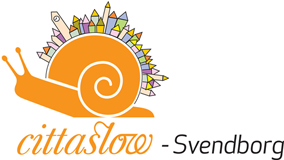 